	   Groß Schoritz, den 24. Januar 2019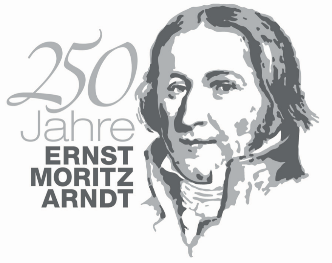 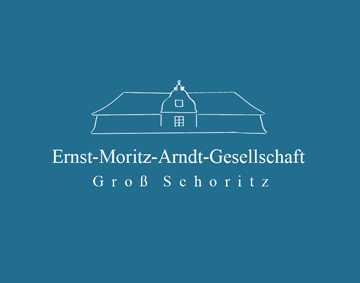 „Arndt“ aus Sicht eines Studententheaters – 23. Februar 2019, 15.00 UhrEin erster Höhepunkt im Jubiläumsjahr „250 Jahre Ernst Moritz Arndt“ steht mit einer studentischen Aufführung am Samstag, den 23. Februar 2019, an. Unter dem Titel „Arndt – der Mann der vielen Eigenschaften“ beginnt um 15.00 Uhr im Geburtshaus von Ernst Moritz Arndt in Groß Schoritz auf Rügen die Premiere eines vom Studententheater Greifswald verantworteten Dokumentartheaterstücks.Klara Noack vom Studententheater: „Wir, die wir als Studententheater seit der Vereinsgründung vor über zwanzig Jahren der Greifswalder Universität verbunden sind, haben aus erster Hand den Diskurs um den Universitätsnamen erlebt. Ernst Moritz Arndt Ja? Ernst Moritz Arndt Nein? Bei näherer Betrachtung fiel schnell auf, dass diese Diskussion oft oberflächlich und einseitig war. So kam im Frühjahr letzten Jahres der Gedanke auf, das Thema anzugehen und jetzt aufzuführen.  Wir haben selbst die Handlung erdacht, das Skript geschrieben, selbst die Rollen geformt und nun unser Stück bühnenfertig entwickelt – Überraschungen eingeschlossen.“ „Nach erstem Kontakt war uns klar, dass es die professionell dramaturgische Arbeit des Studententheaters verdient, unser Jubiläumsprogramm zu eröffnen. Wir begrüßen, wie sich hier eine Gruppe Studierender exemplarisch mit Arndts wahrscheinlichen Stärken und Schwächen auseinander gesetzt hat“, so der Sprecher der Ernst-Moritz-Arndt-Gesellschaft Klaus-Michael Erben.Aufgrund begrenzter Platzzahl ist eine telefonische Vor-Anmeldung unbedingt nötig! 
Diese nimmt mit pro Person max. 2 Karten ab 07. Februar 2019 in deren Öffnungszeiten Montag bis Freitag 11.00 – 15.00 Uhr das Ernst-Moritz-Arndt-Museum in der Stadt Garz / Rügen unter der Nummer 038304 12212 entgegen. Statt Eintritt erwartet der Veranstalter Spenden der Besucher.Verantwortlich i. S. d. P.: Klaus-Michael Erben, Co-Vorsitzender der Ernst-Moritz-Arndt-Gesellschaft e.V., Tel.: 0170 7568146 